SRM系统操作手册供方用户上海豫园旅游商城（集团）股份有限公司注册SRM系统地址：Srm.yuyuantm.com.cn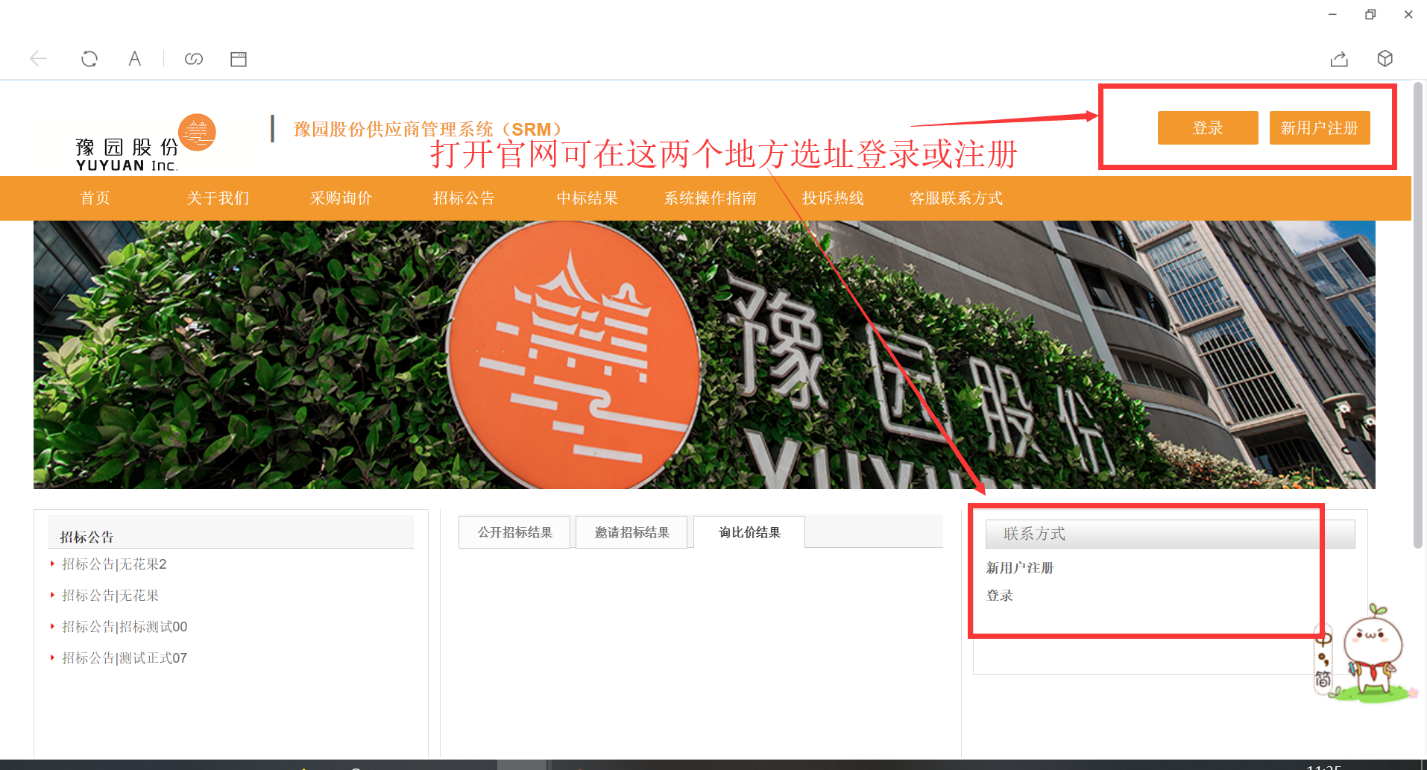 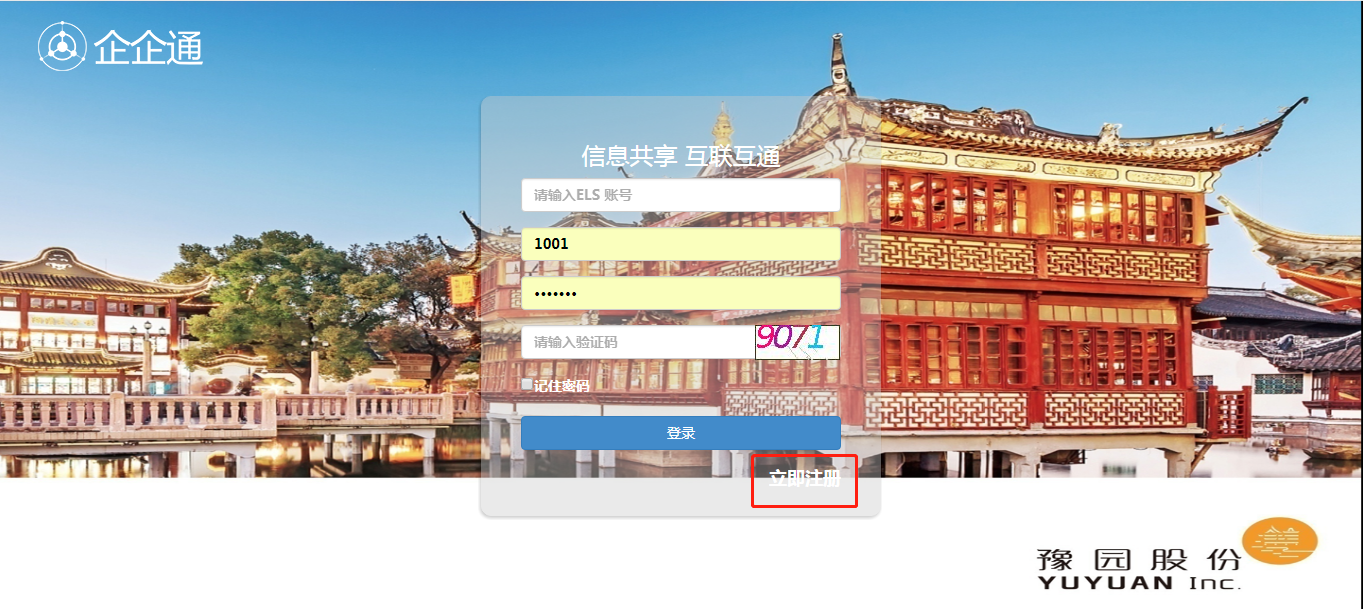 出现注册对话框，需要输入公司名称、手机号码、短信验证码、个人用户姓名、用户密码注：系统会校验公司名称是否重复，如有重复不能再次注册，即贵司已是豫园的已注册供应商，可以直接登录。如忘记ELS账号、个人账号、密码，请联系豫园相关对接人。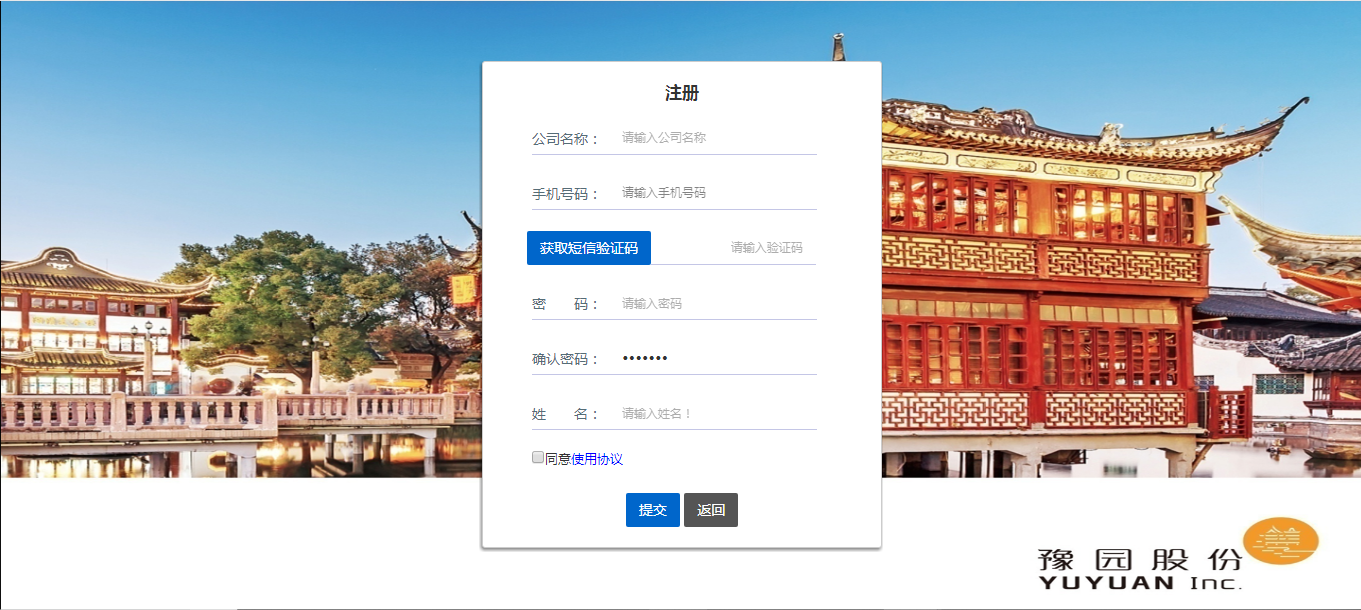 输入手机号码，点击【获取短信验证码】，手机收到验证码后，输入该验证码；设置密码和用户姓名，【同意使用协议】打勾，确认无误就可以点击【提交】，电脑界面和手机短信都会提示已注册成功，并反馈ELS账号、个人账号和密码。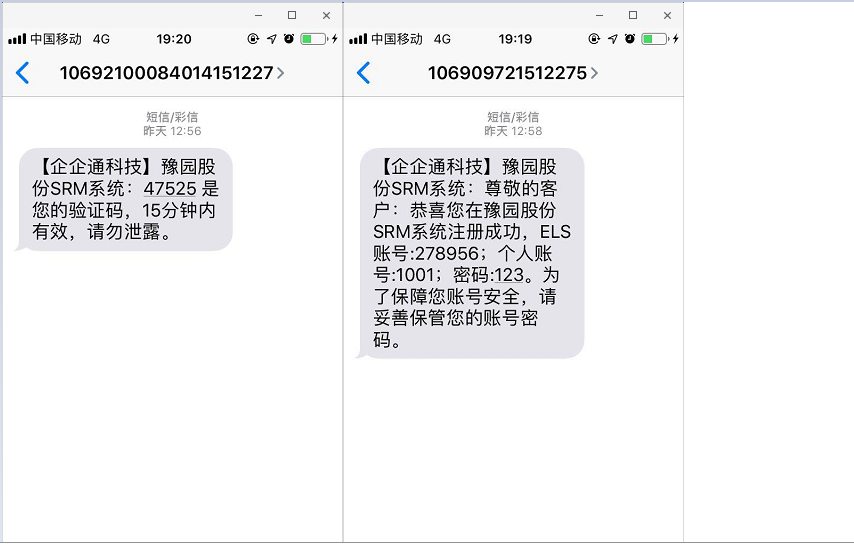 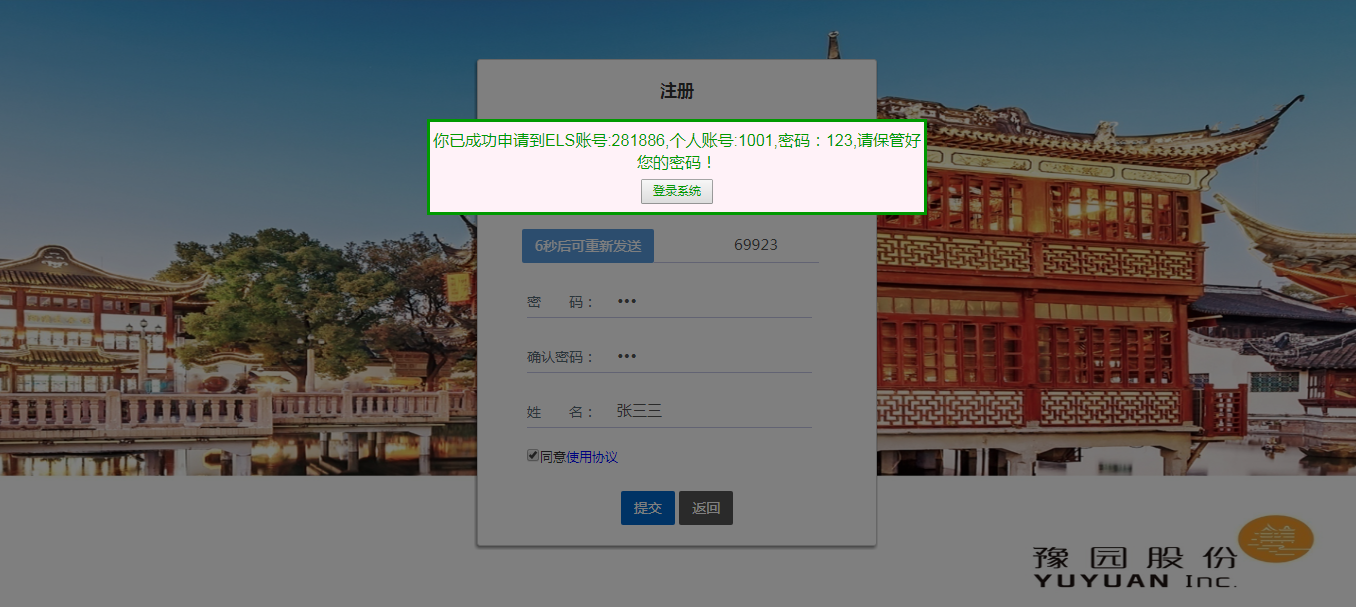 点击【登录系统】，即进入到SRM系统修改个人信息支持修改姓名、手机号码和登录密码，供应商用户不使用邮箱功能、无需修改。点击电话的【修改】输入手机号码后，获取验证码，收到验证码后维护验证码并点【更新】；输入一次旧密码二次新密码点【更新】。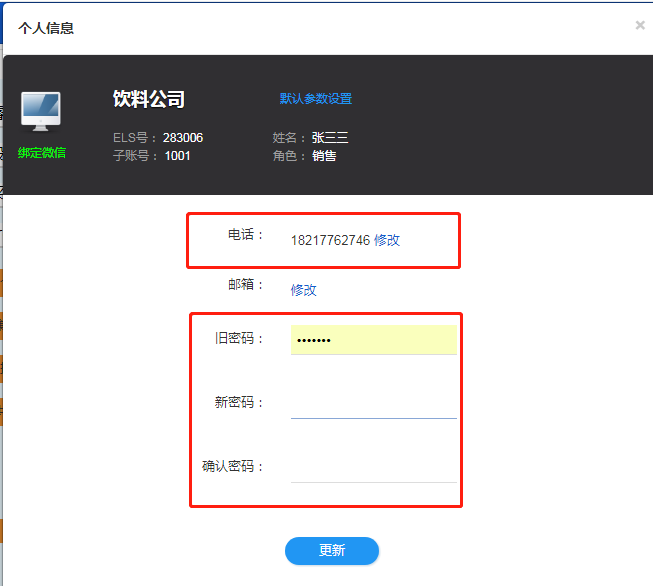 完善资料菜单路径：供应商准入——供应商主数据注册成功登录系统的用户，会自动弹出完善资料界面，带*符号为必输项，无*符号可选项。供应商品类存在四级结构，点开放大镜默认显示第一级，点开“+”展示下面三层结构。第二层：分为经营性与非经营性，“非经营性采购”与“基建工程类采购”都为非经营性品类，一般由豫园股份总部进行审核资质；其他是各产业的经营性品类，由各产业自行审核资质，请您根据贵司提供的产品或服务，结合与各集团接洽的实际业务进行选择。第三层：为实际品类第一层第四层：为实际品类第二层注：如品类选择有误，我司会将贵司发送过来的资质内容退回，维护正确后可重新发送。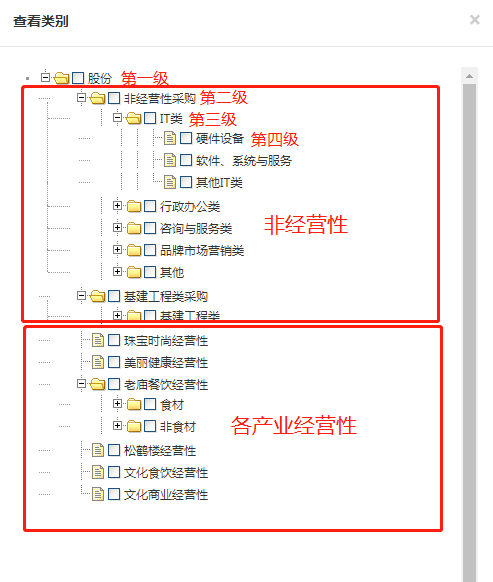 其中三个字段有灰底文字提示，如下：法人持股企业：法定代表人参与持股的企业名称说明被投资企业名称：本公司参与对外投资的企业名称罗列投资企业名称：投资本公司的企业名称罗列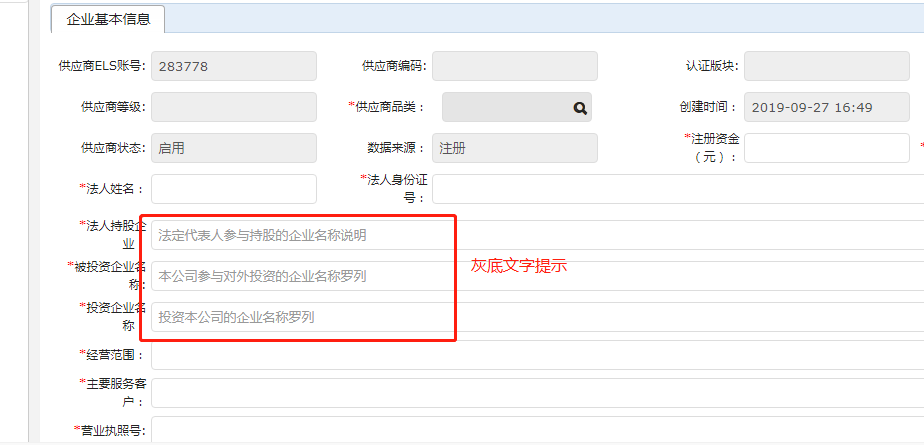 资料修改认证已通过的供应商或前期已导入系统的供应商，支持供应商资料的再次修改菜单路径：供应商准入——供应商主数据灰底的字段不可修改，白底的字段可修改，修改完成后点击【保存】。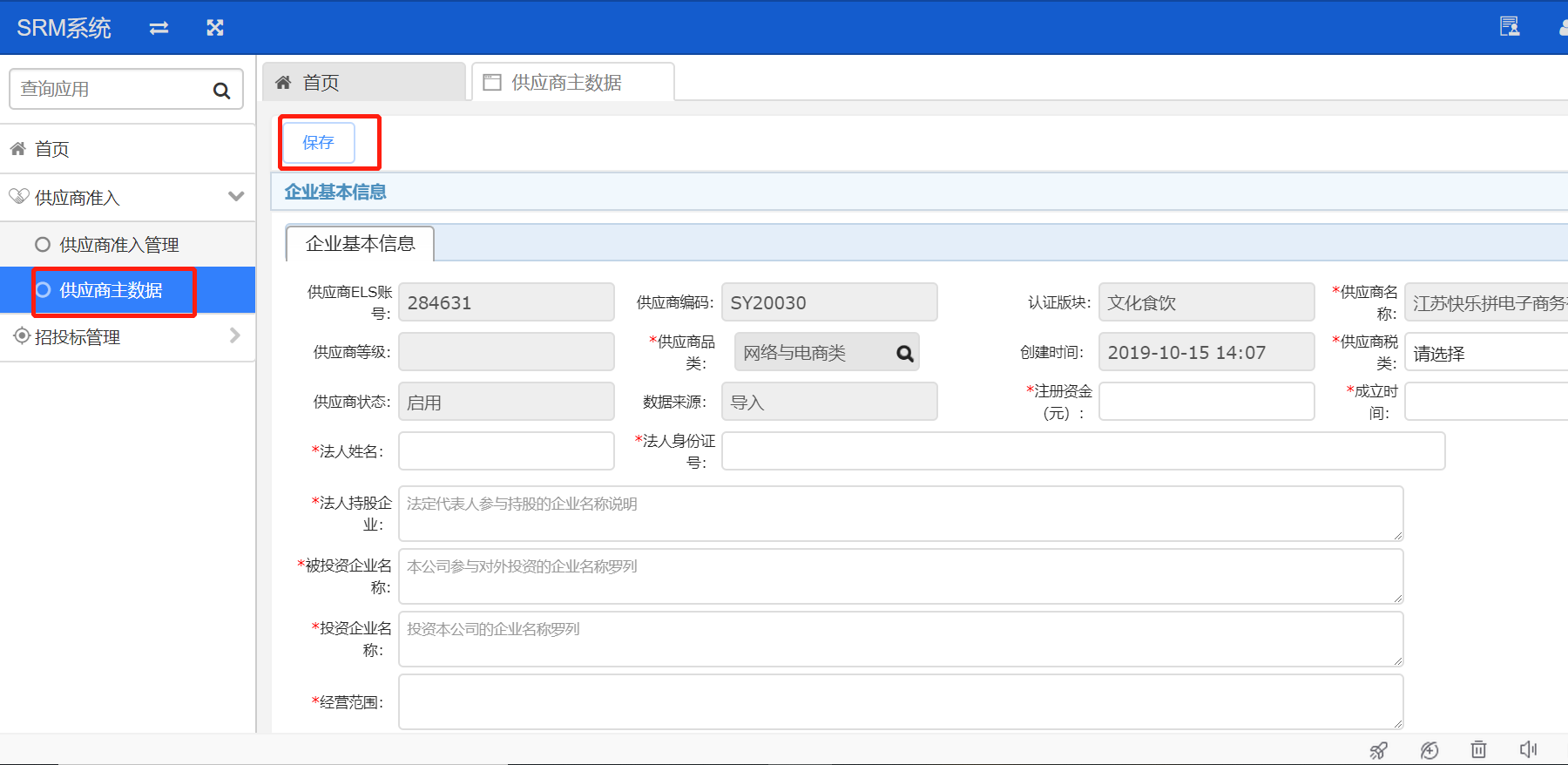 上传资质菜单路径：供应商准入——供应商准入管理资料填写完成后，即可上传资质。可先点【保存】再点【发起准入】，也可直接点【发起准入】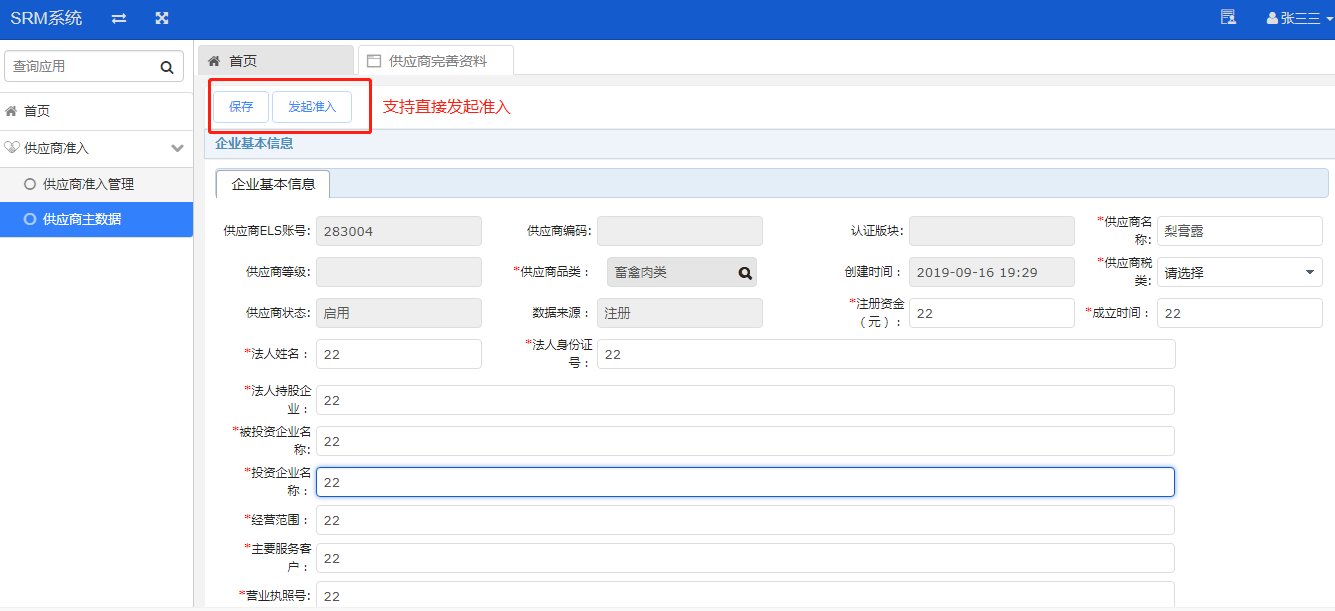 发起准入后系统自动匹配管理员已配置的准入模板，弹出准入单界面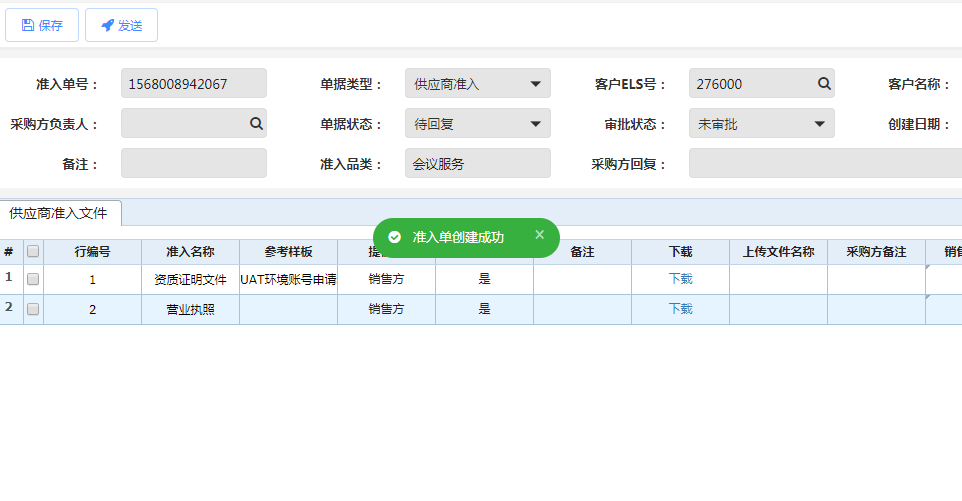 如未找到模板，提示“没有该品类模板或该品类模板未发布” 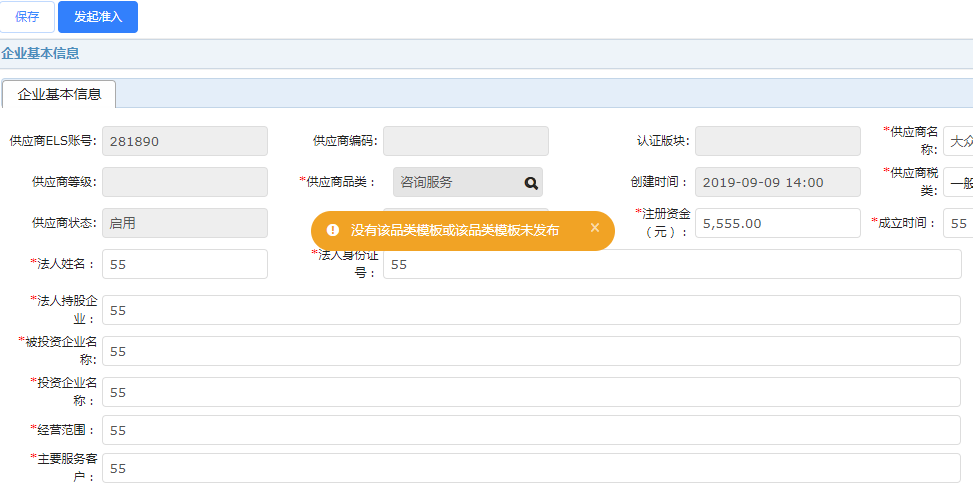 如选择的是多个不同模板的品类，会自动生成多张准入单据，每张单据都需上传资质附件。根据模板要求上传资质附件，如存在参考样板的项目，支持下载。"是"项为必须上传，“否”项为选择性上传。被上传的资质被我方退回后，原来的单据将不能再操作，单据状态为“退回”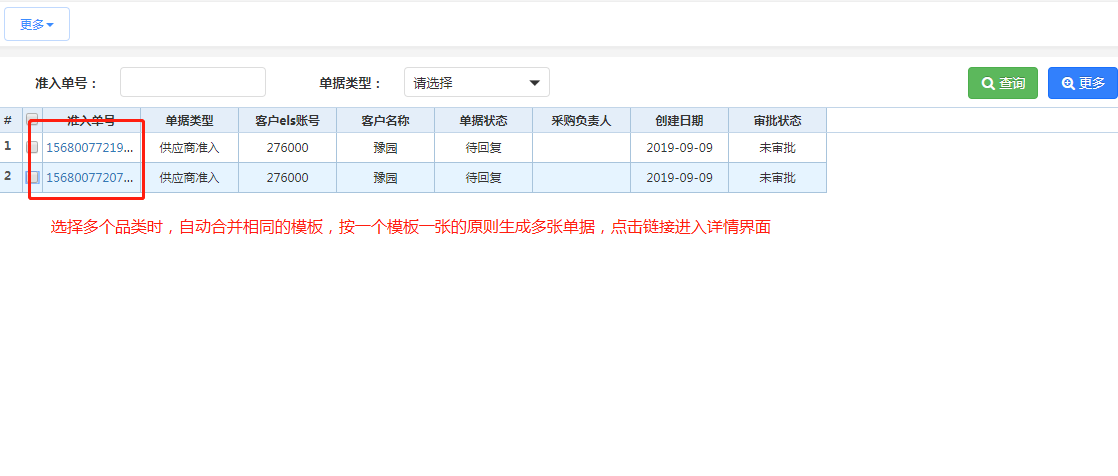 追加认证追加认证主要适用于老供应商，由我司人工发送准入单，发送成功后，贵司在准入管理列表界面可看到“待回复”状态的准入单，打开准入单号链接进入详情界面。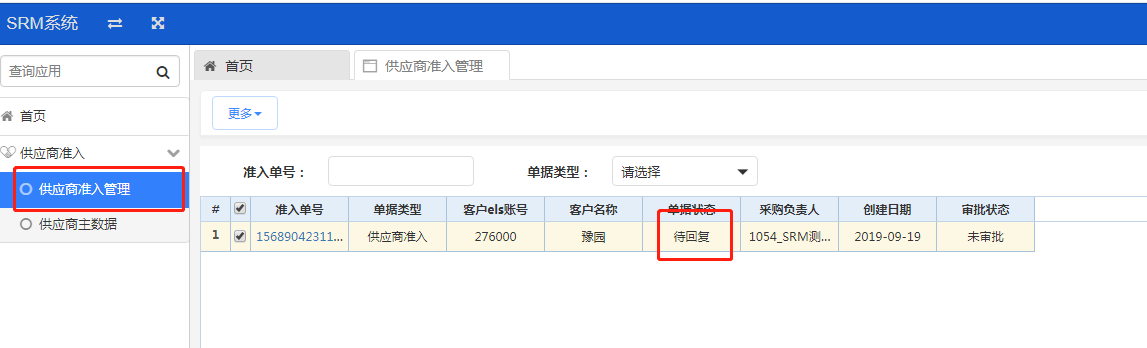 另外，如1001个人账号已修改手机号，该手机号将同时接收到提示短信，如未修改手机号，手机短信无法获取。发送认证上传资质确定无误后，可先点【保存】再点【发送】，或者直接点【发送】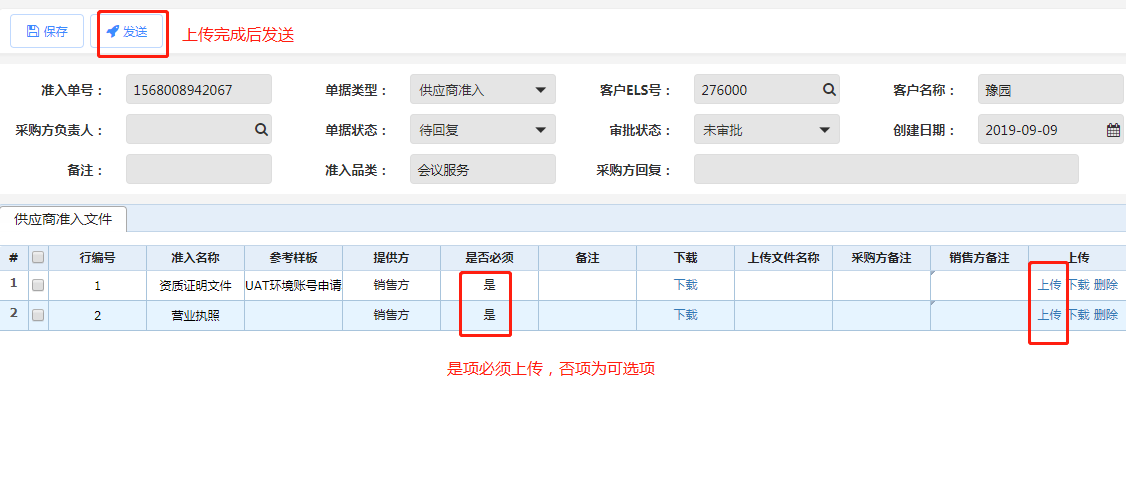 如有未上传“是”项的准入名称，提示“请上传必需的文件”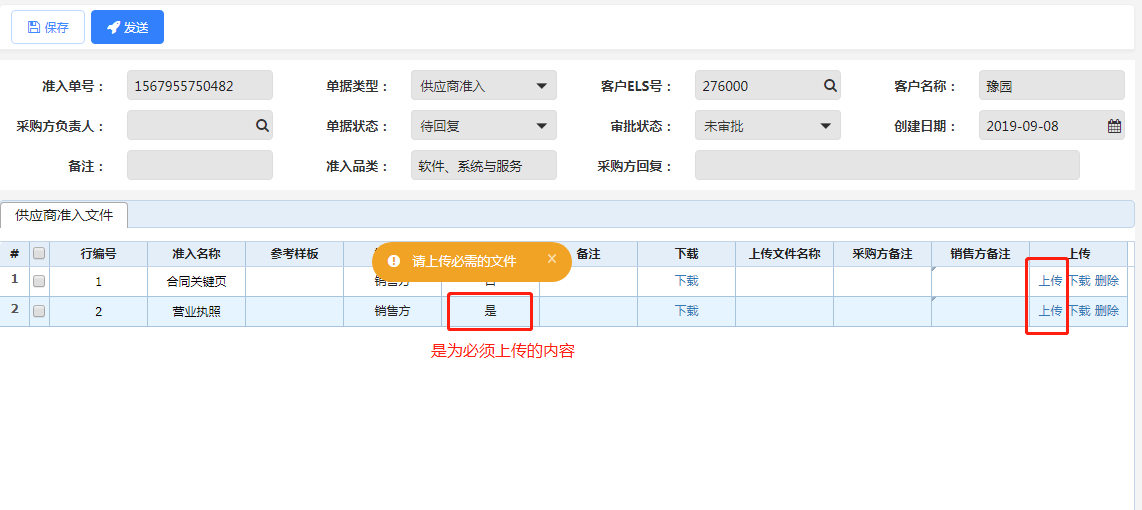 发送后单据状态为“已回复”，审批状态为“未审批”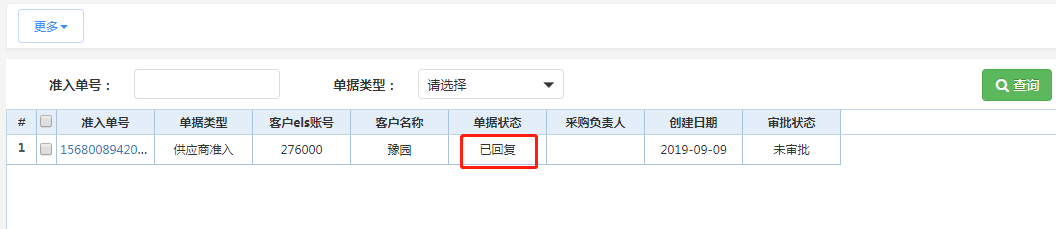 查看回复如采购方审批通过，单据状态为“已完成”，审批状态为“审批通过”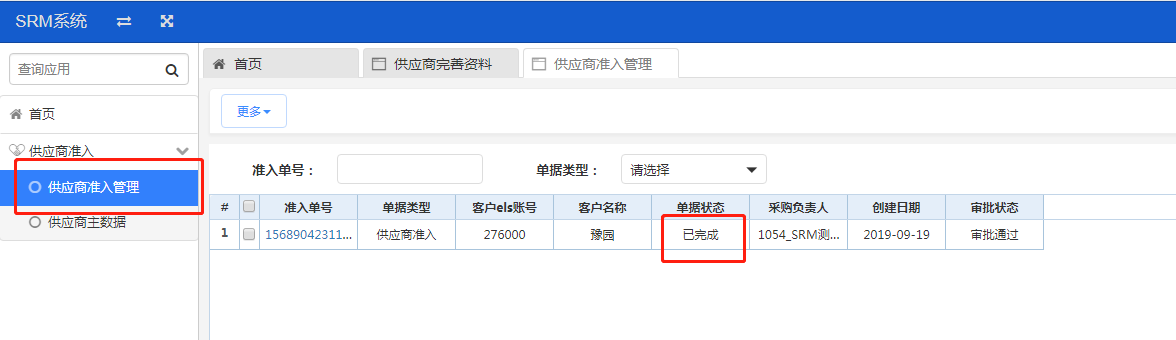 如资质不合格被采购方退回，单据状态为“已退回”，审批状态为“未审批”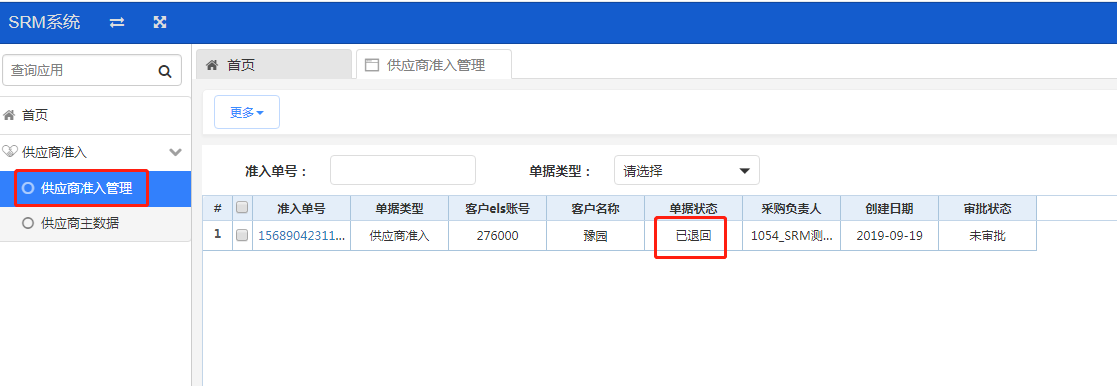  并在单据界面可看到被采购方退回的原因；被退回的单据支持重新上传资质后，重新发送给采购方。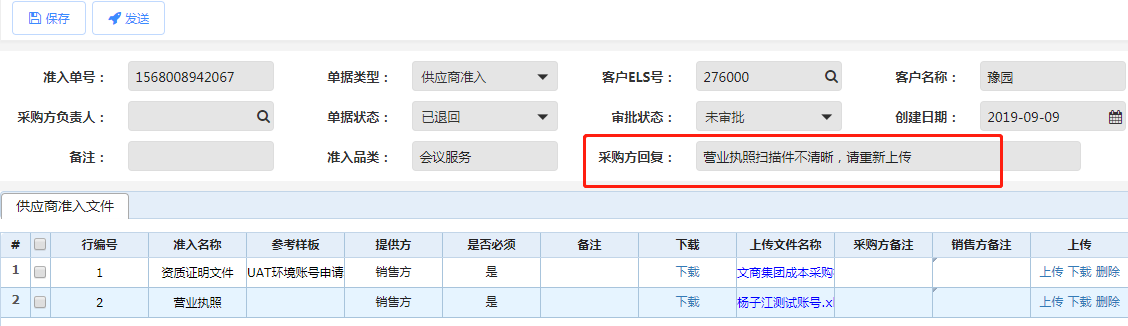 .1公开招投标1）打开官网        招标公告选择需要投标的单据       选择是否立即参与，如是，请先下载招标公告（链接承诺书）点击立即参与。已有ELS账号的供方直接登录，如没有ELS的新供应商点击注册（返回节点1注册）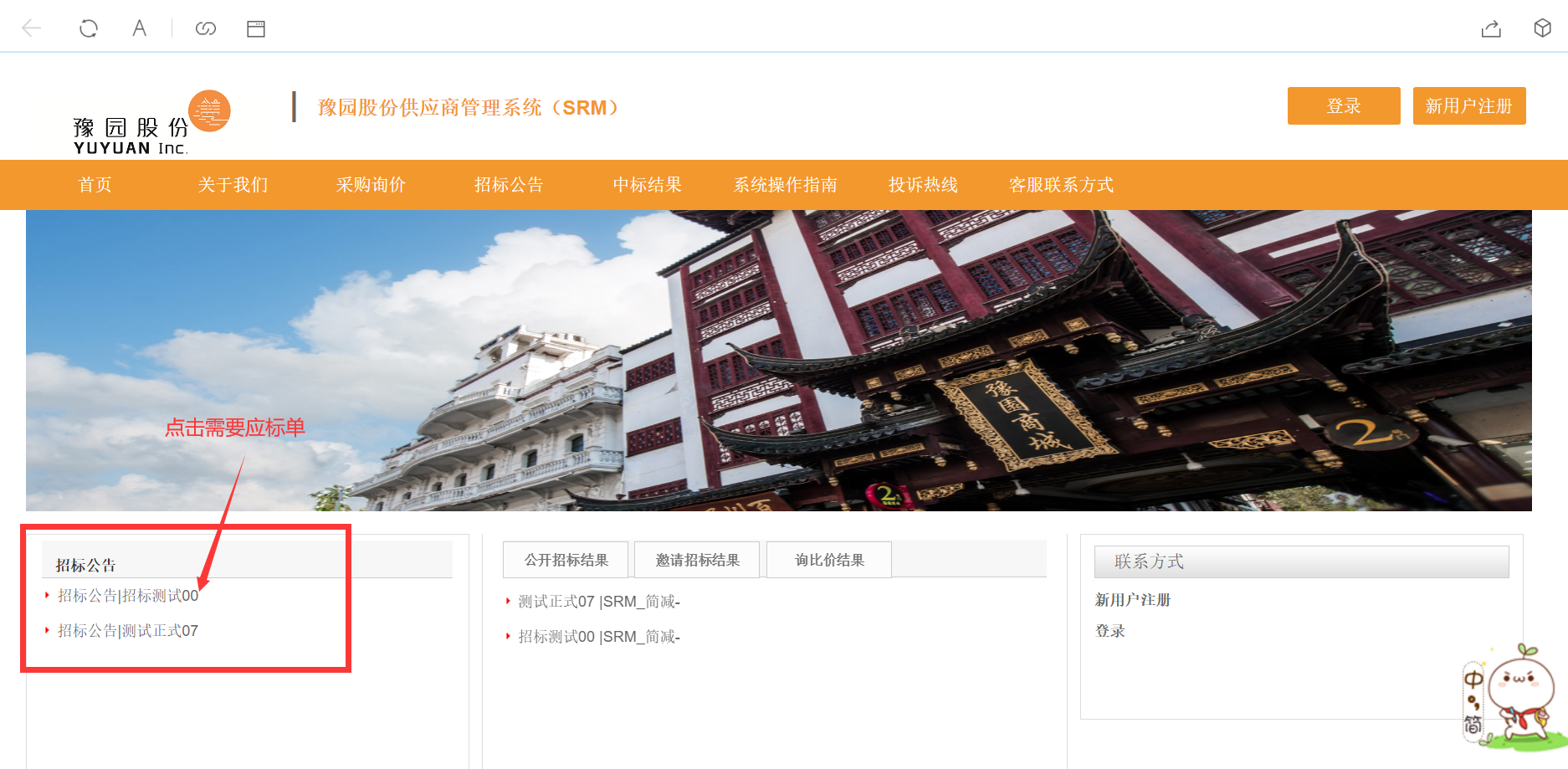 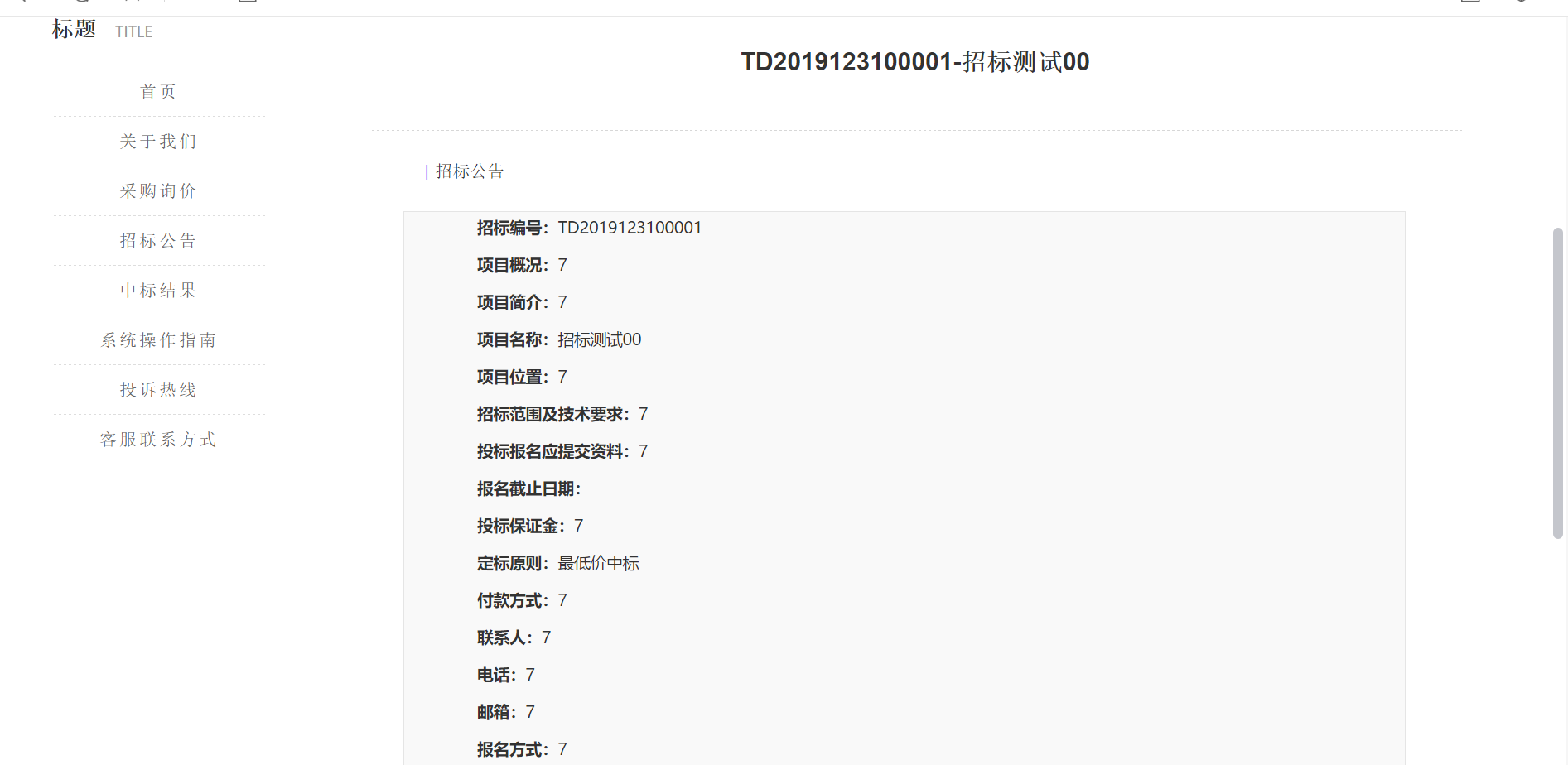 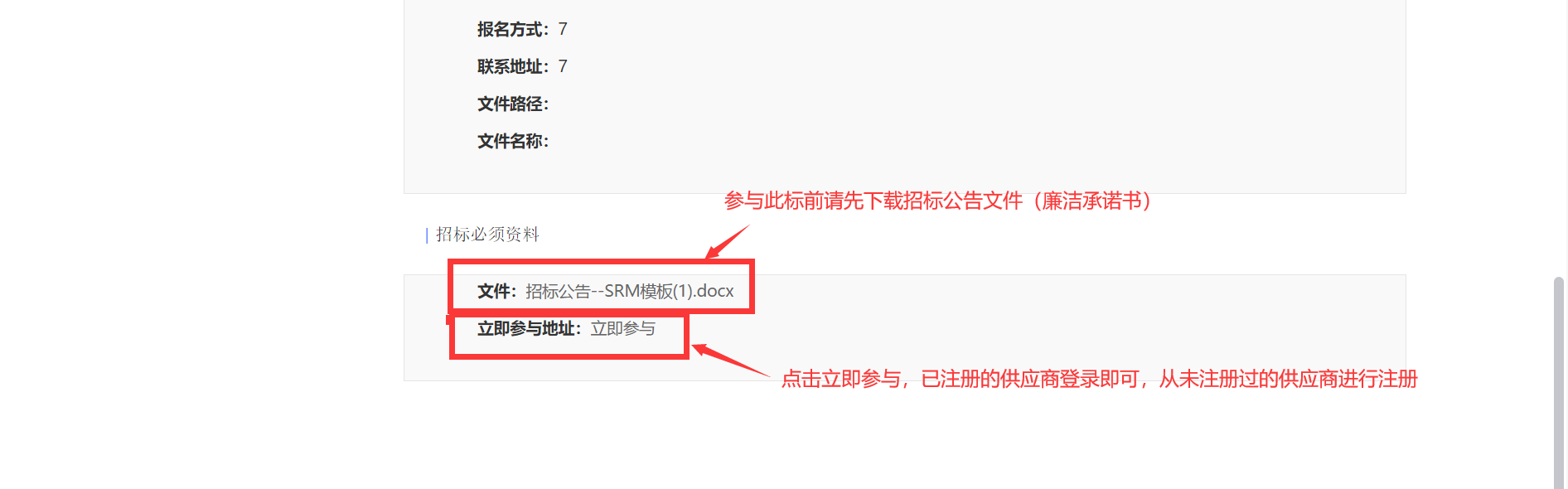 2）登录上ELS账号操作步骤如下：公开招标需上资料（报名文件及保证金附件）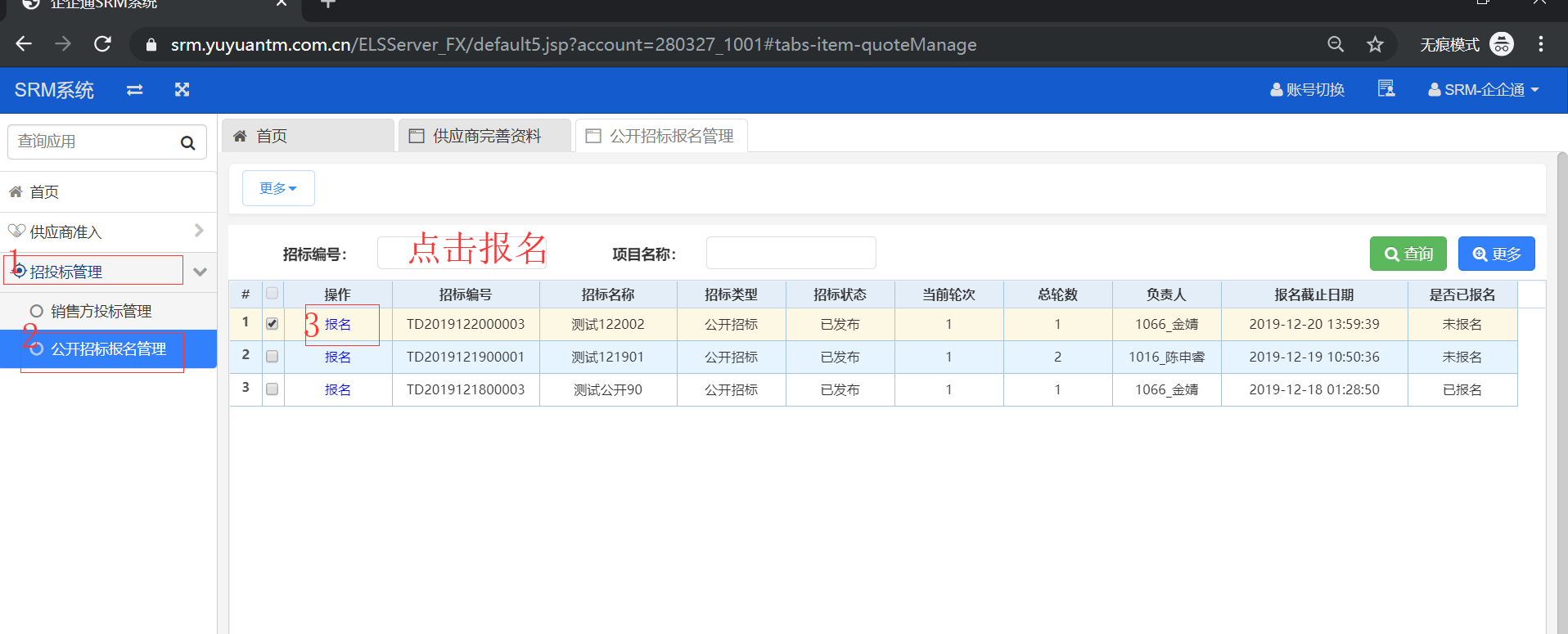 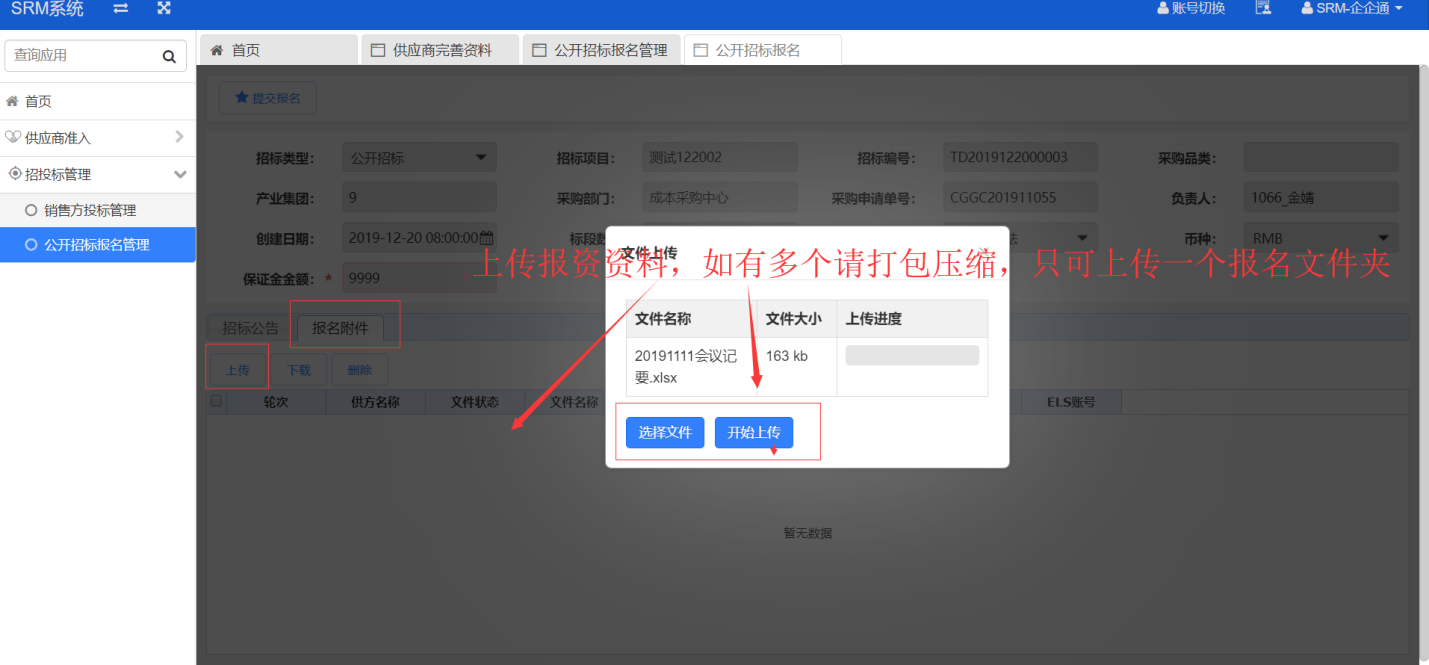 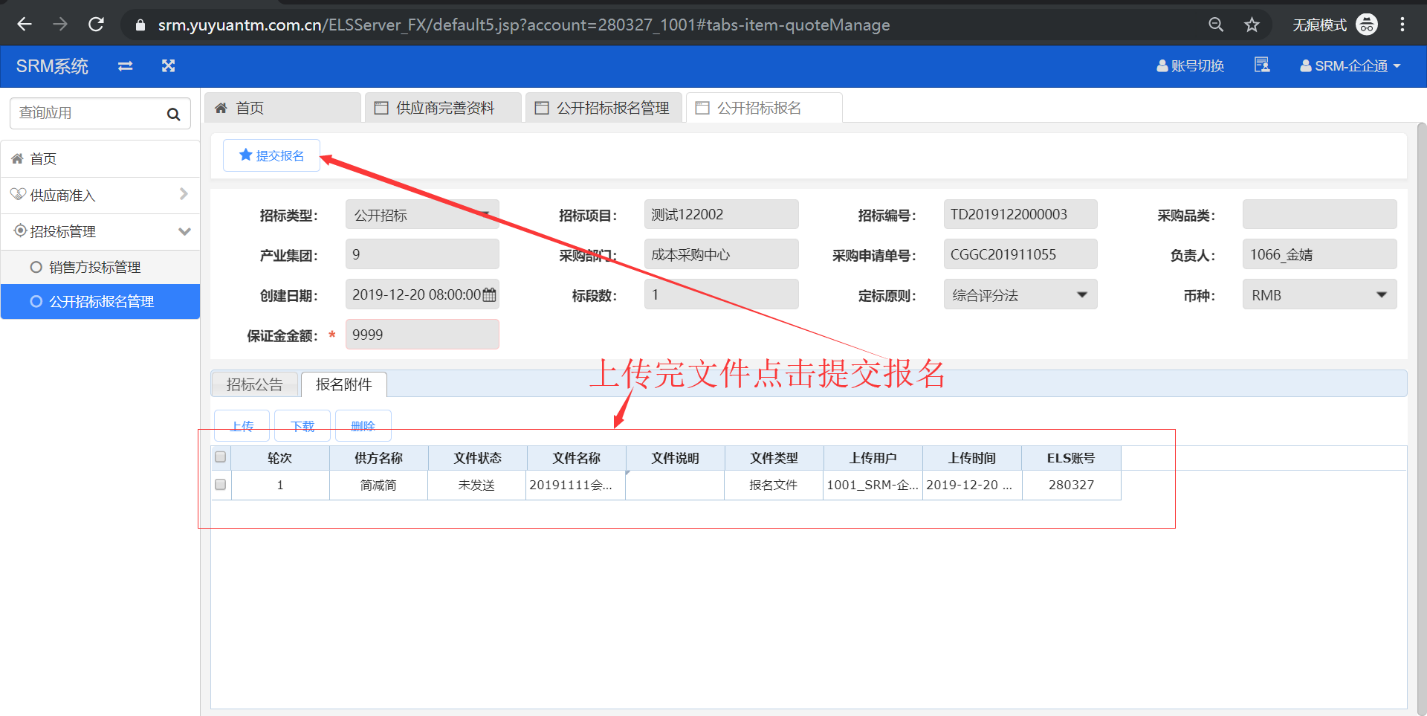 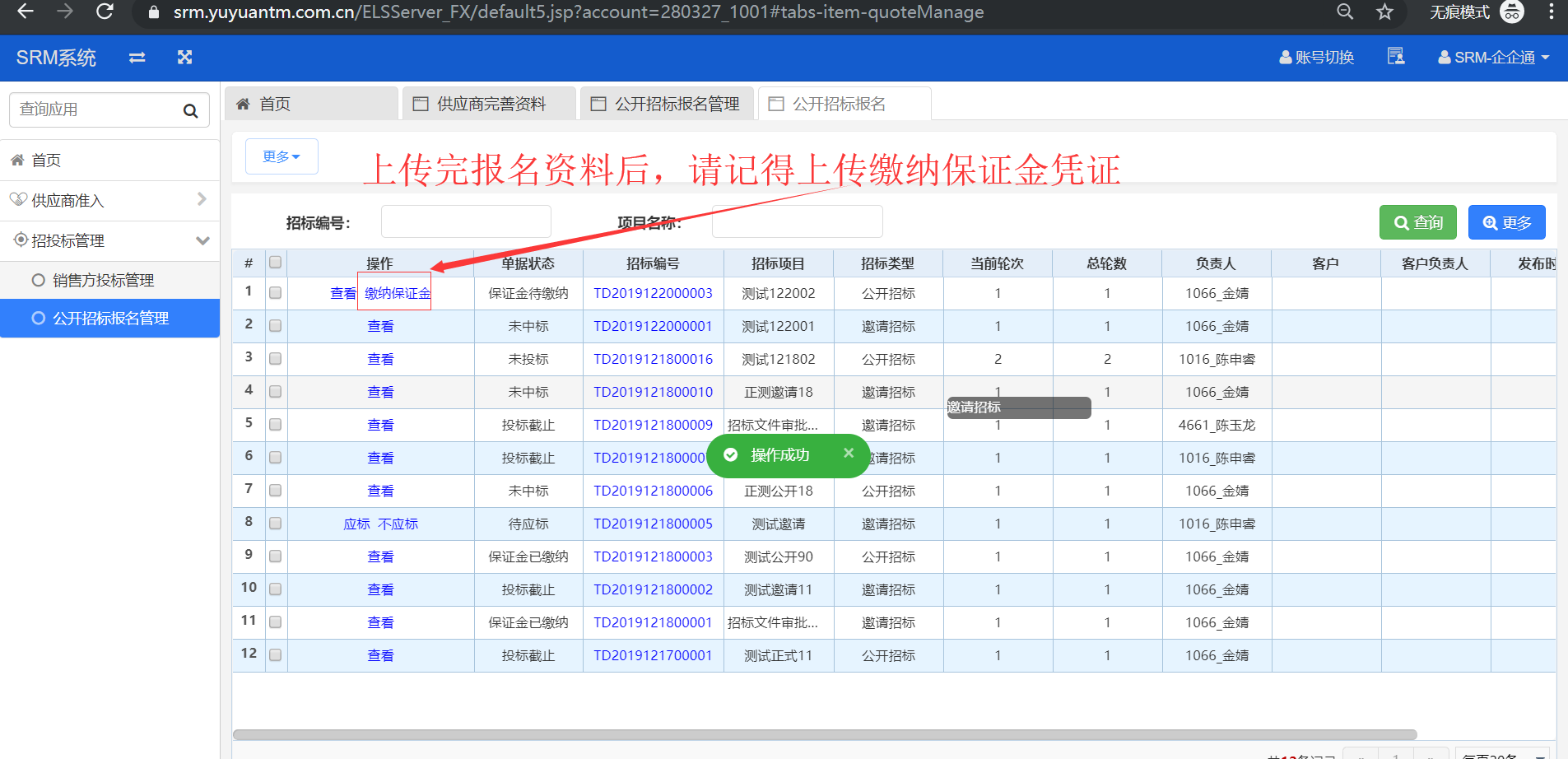 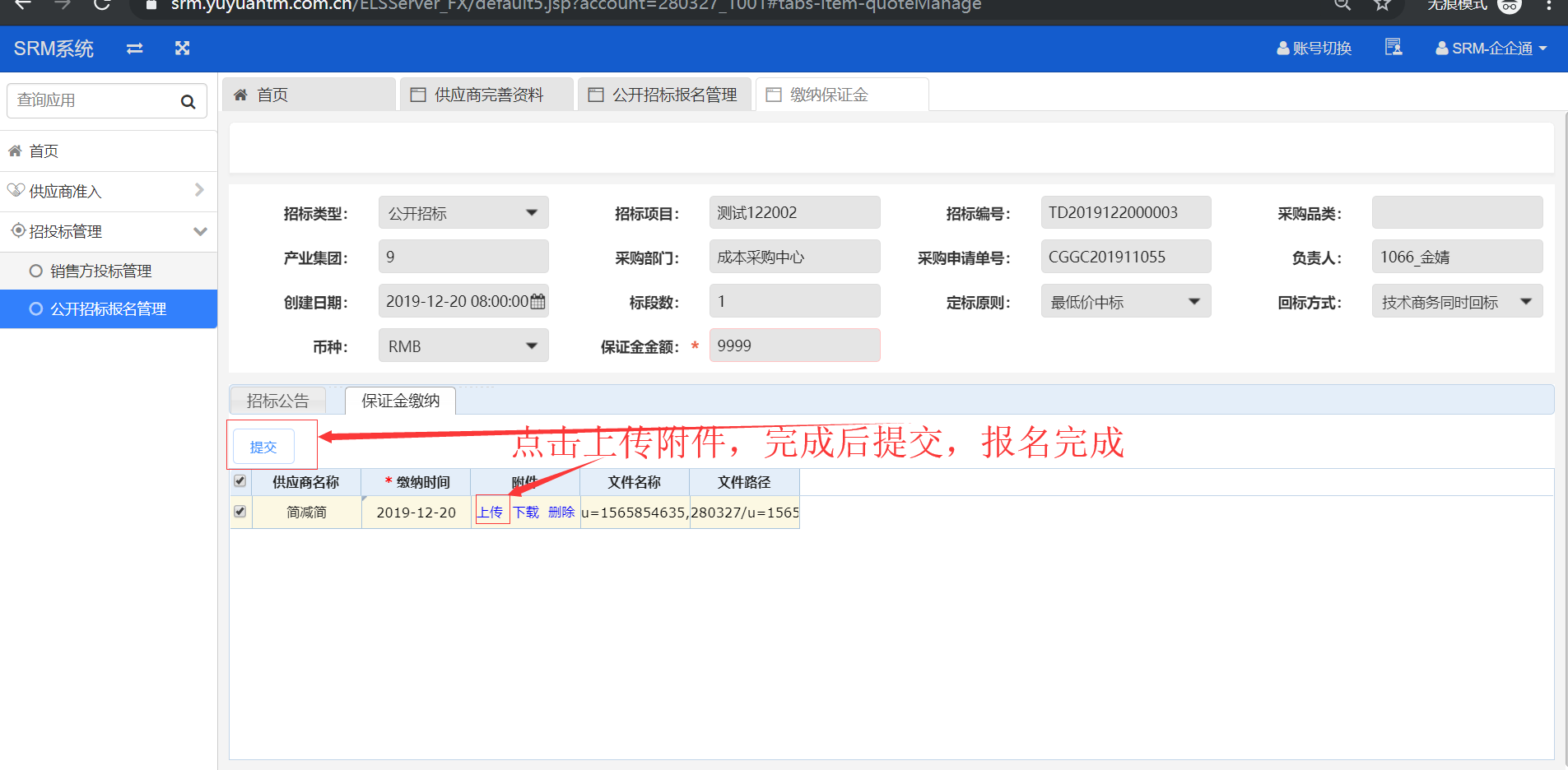 等待采购方确认报名及保证金资料，如资料合格到第3）步3)应标或不应标，应标上传相应的文件（如应标时，先技术后商务的，只需上传技术文件即可）a选择应标进入投标环节       b选择不应标到此结束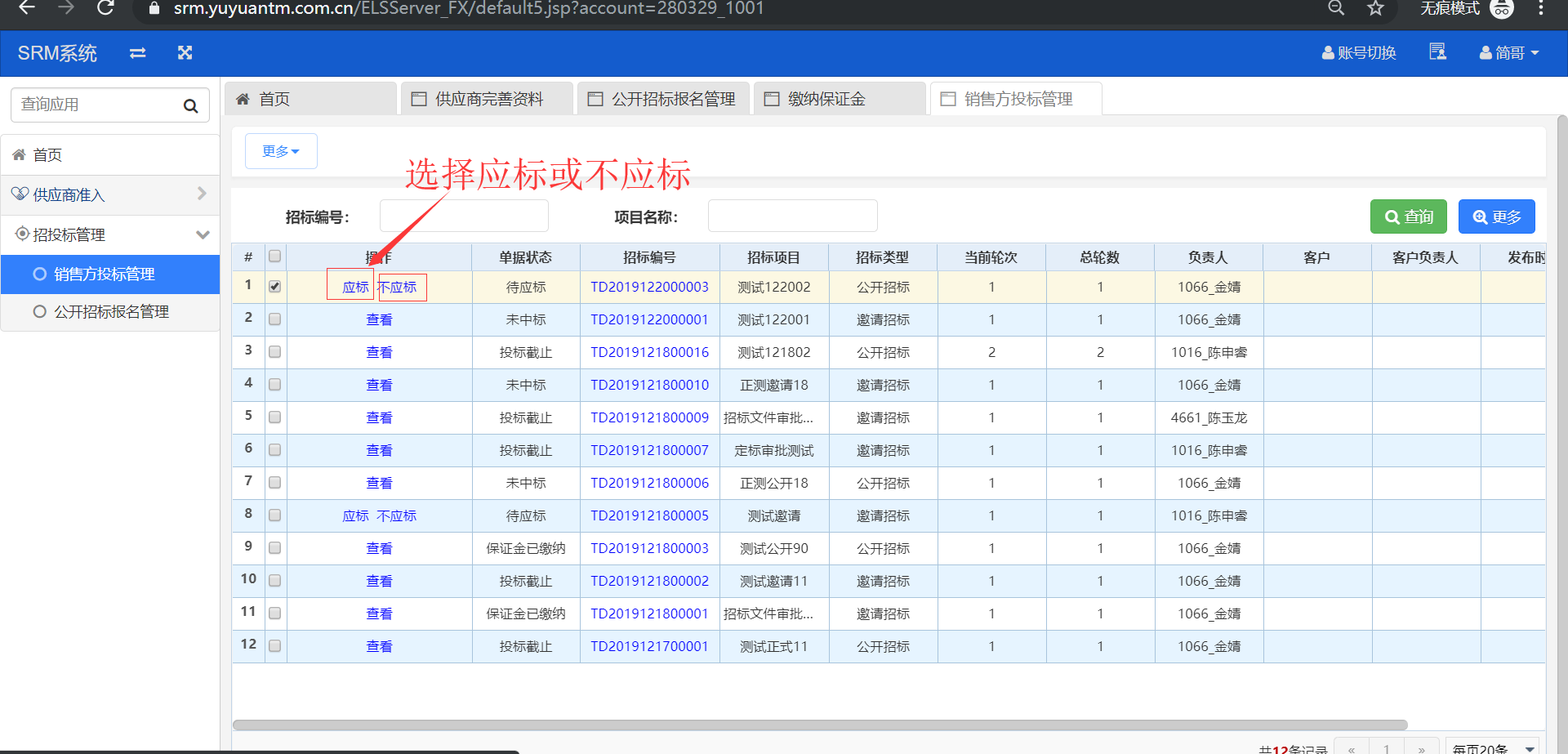 4)选择应标后点击技术商务投标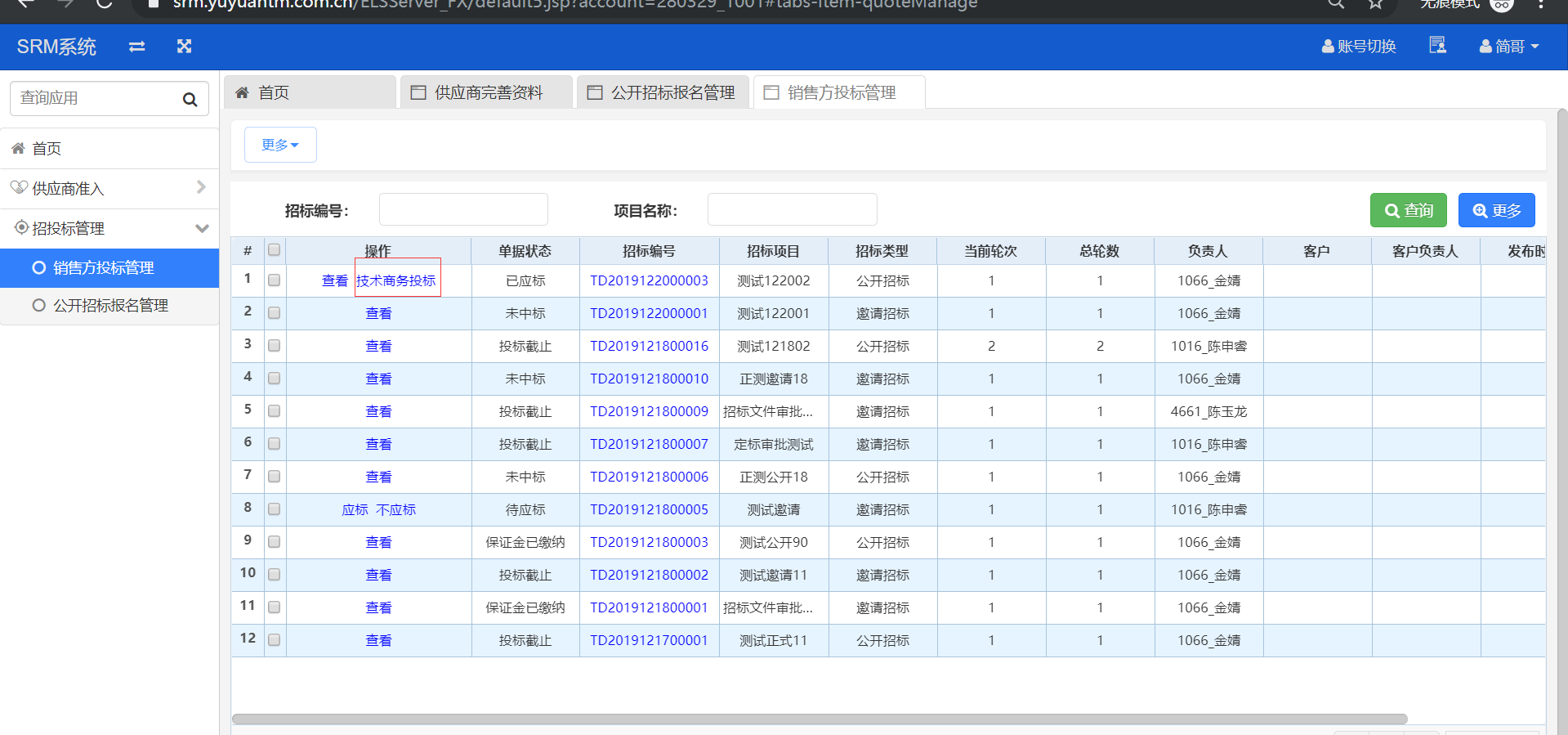 5)投标需维护三个页签；（投标时需注意招标计划里投标截止时间）   a 商务投标闲详情，报价；   b 商务标回标文件上传；   c技术标回标文件上传；6）如有疑问或澄清的可在供方疑问页签上传疑问或澄清文件。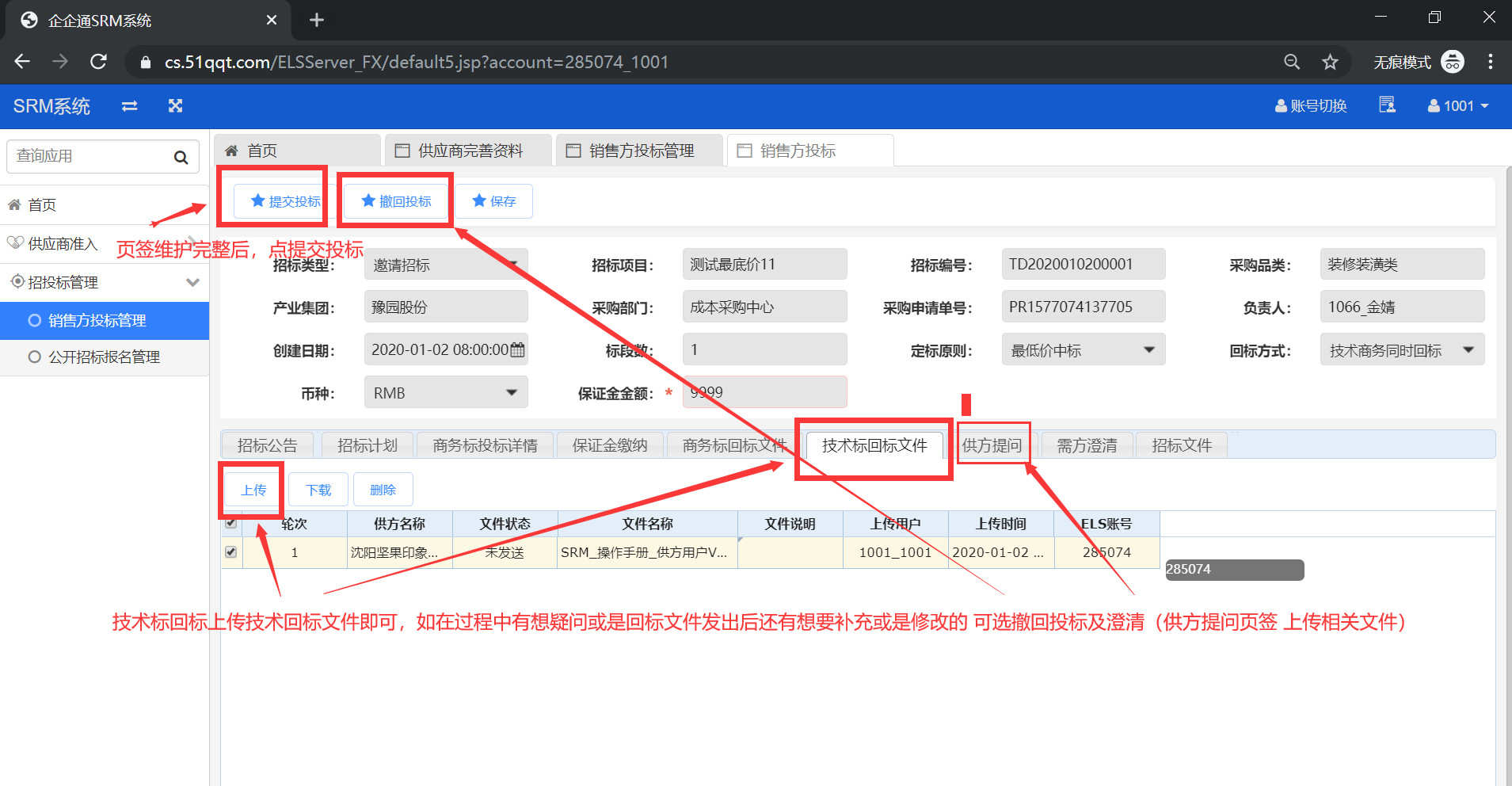 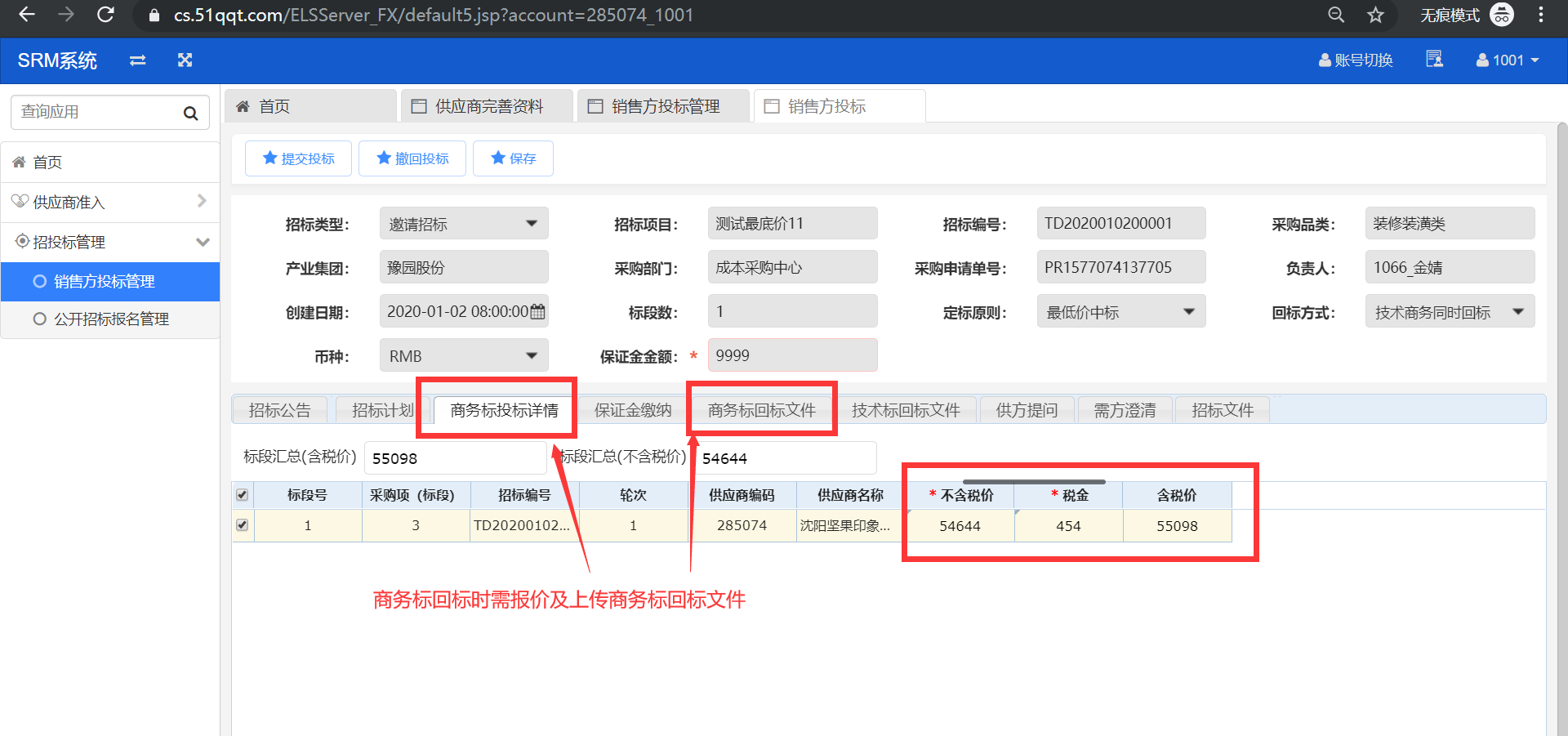 7)应标完后等待采购方回应     a销售方管理界面里单据状态显示  中标 未中标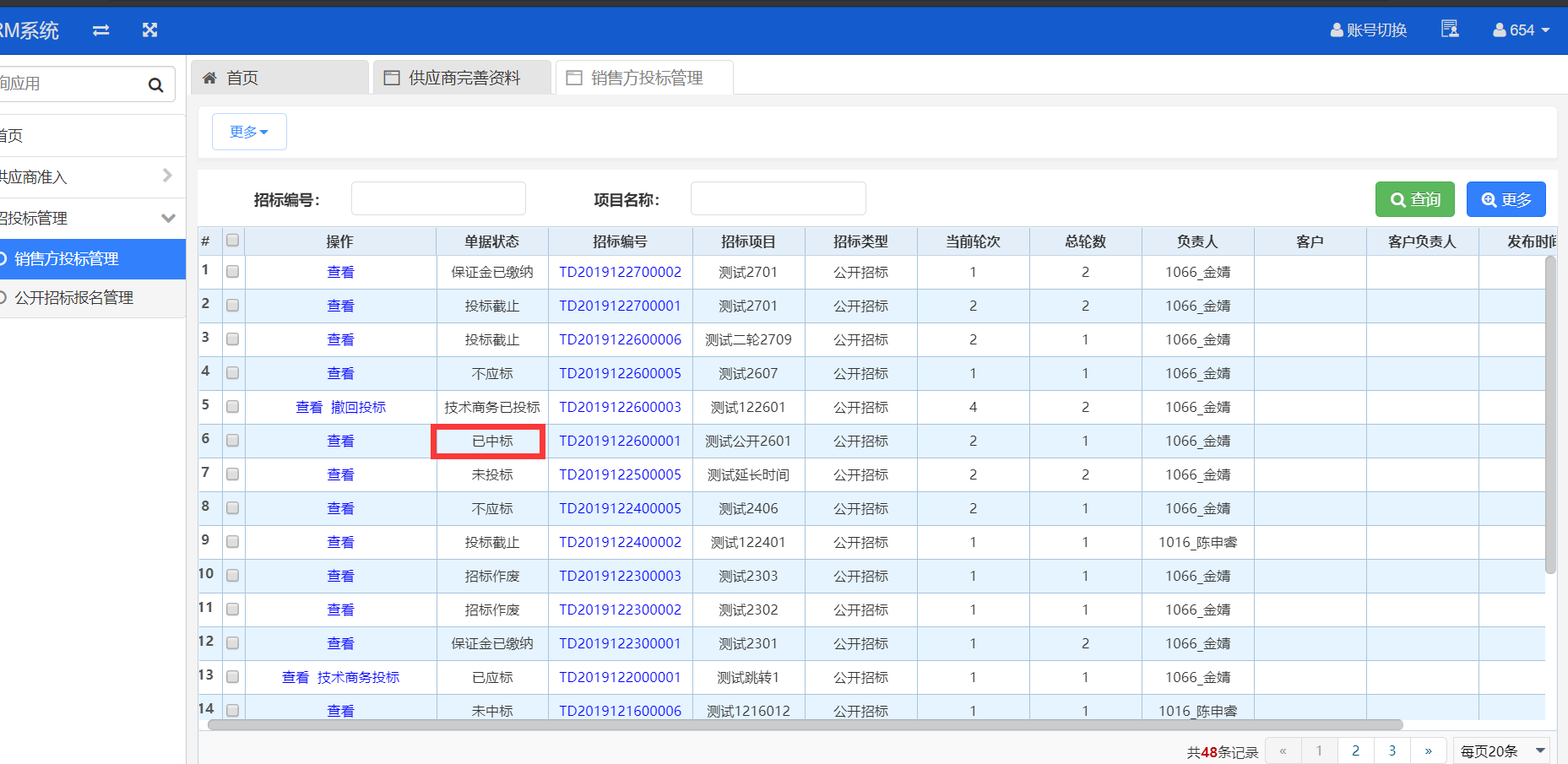 9.2邀请招标 登录上ELS账号操作步骤如下：1）只需上传保证金凭证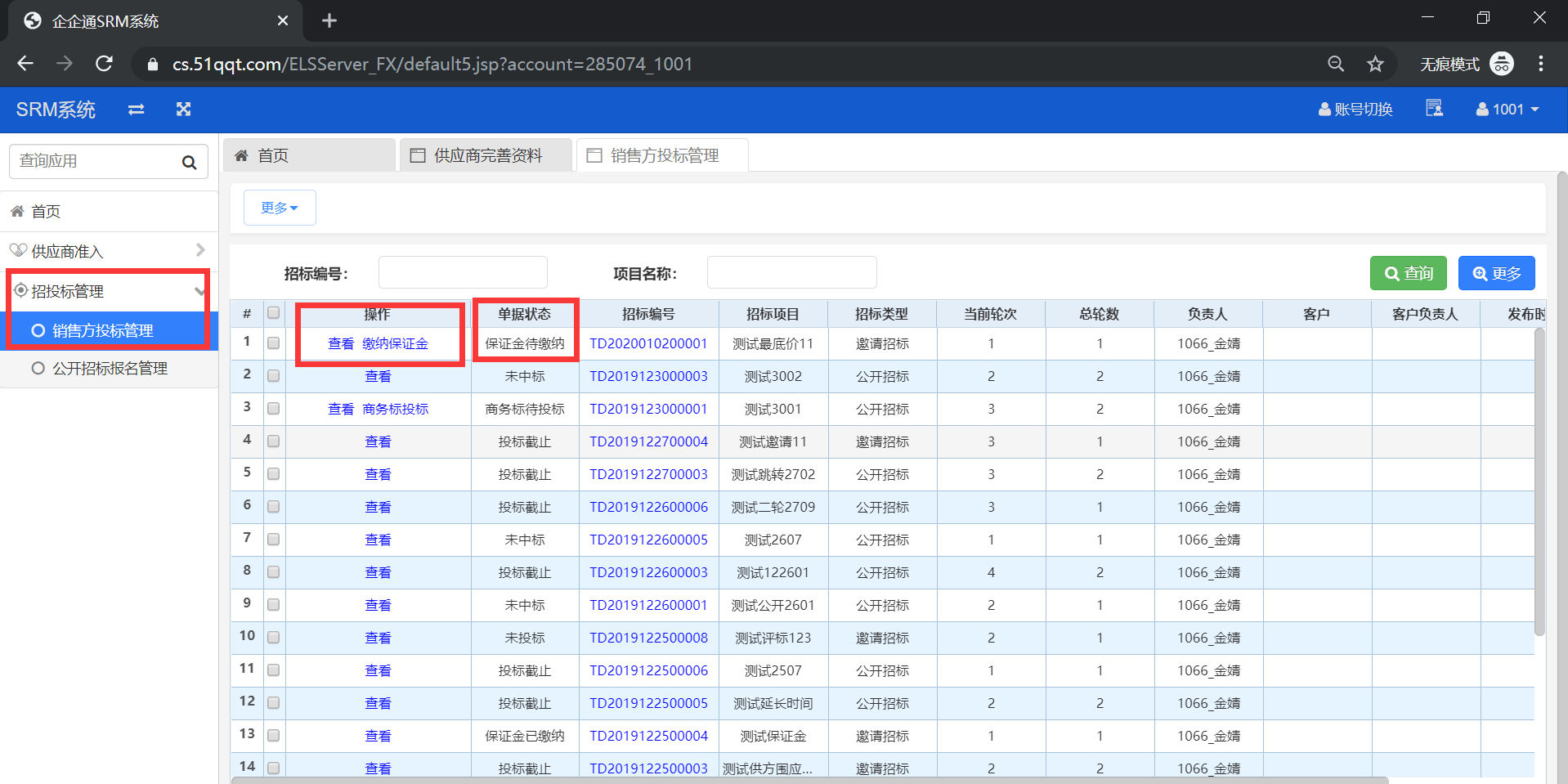 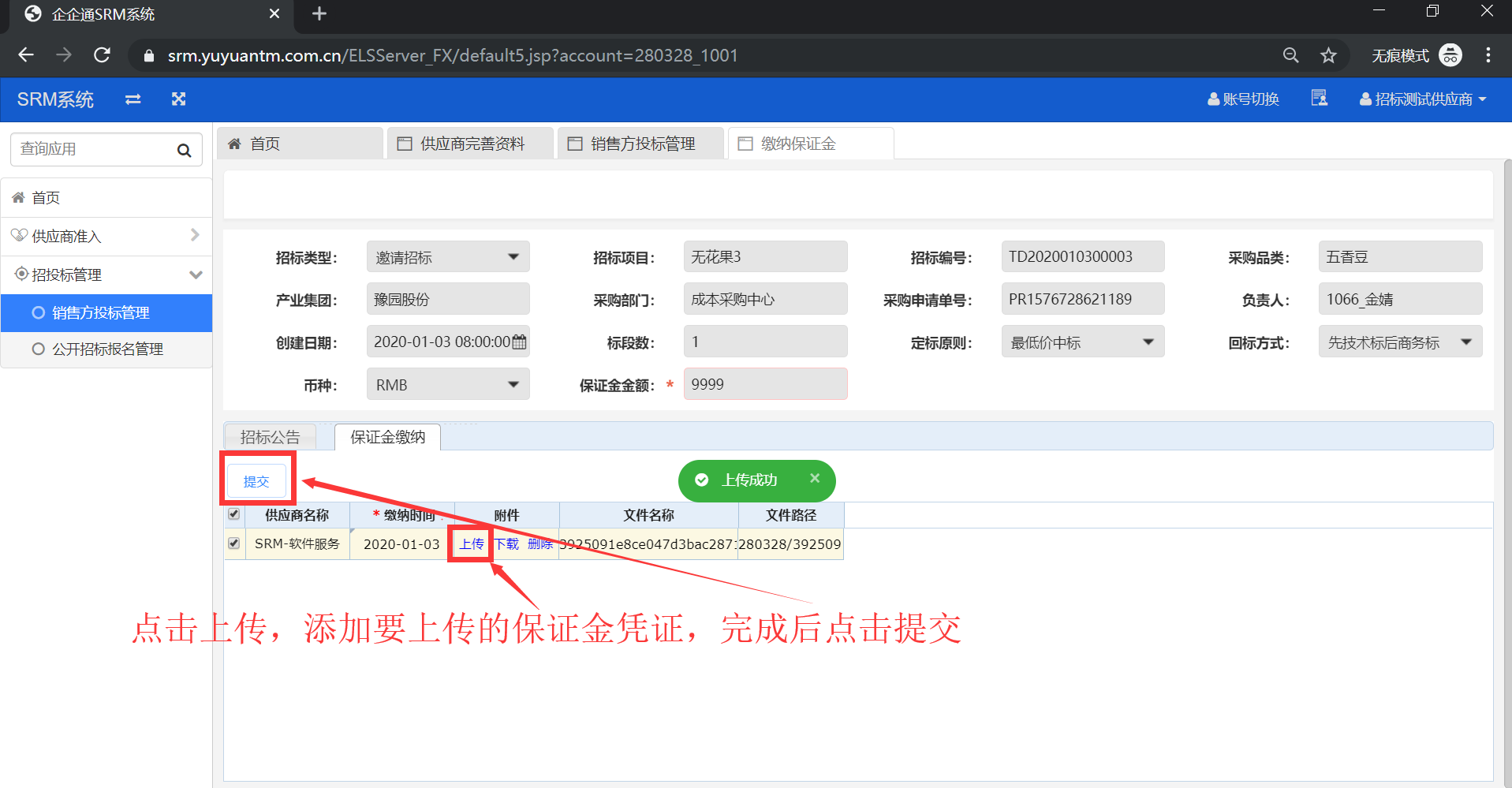  等待采购方确认保证金，如资料合格到第2）步2)应标或不应标，应标上传相应的文件（如应标时，时先技术后商务的，只需上传技术文件即可）a选择应标进入投标环节       b选择不应标到此结束4)选择应标后点击技术商务投标5)投标需维护三个页签；   a 商务投标闲详情，报价；   b 商务标回标文件上传；   c技术标回标文件上传；6）如有疑问或澄清的可在供方疑问页签上传疑问或澄清文件。7)应标完后等待采购方回应     a销售方管理界面里单据状态显示  中标 未中标